Das Sommerschloss des TyrannenBaut dem Tyrannen einen Palast möglichst genau nach seinen Wünschen. Arbeitsaufträge: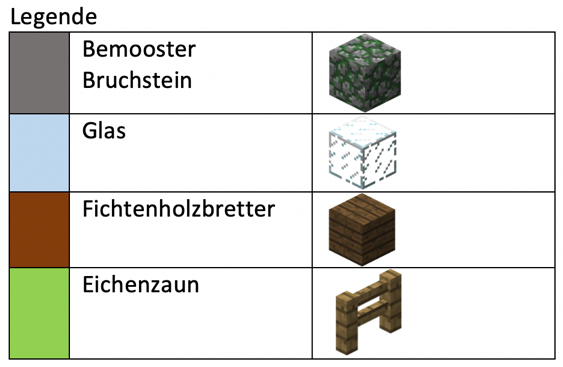 Baut den Palast gemeinsam (sprecht euch vorher ab, wer was macht!)Baut eine Ebene nach der anderen.Wenn ihr vor dem anderen Team eurer Gruppe fertig seid, verschönert den Palast nach euren Wünschen (Farben, Teppiche, Blumen, weiteres Stockwerk, ...)Ebene 1Ebene 2Ebene 3Ebene 4Ebene 5LegendeBemooster Bruchstein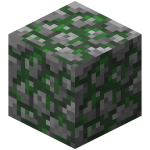 Glas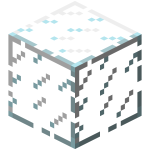 Fichtenholzbretter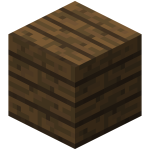 Eichenzaun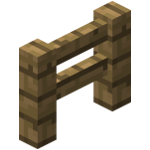 